Добрый день!Творческое задание для творческих людей.Сочините мелодию на заданный ритм. Обратите внимание, что это двухголосие!Требования:Тональность от 3-х знаковИспользование гармонического или мелодического вида.Диапазон – от соль малой октавы до соль второй (ориентируйтесь на свой диапазон – вам самим это потом петь).Каким бы авангардным ни было ваше музыкальное мышление, желательно всё-таки завершить свое произведение тоникой.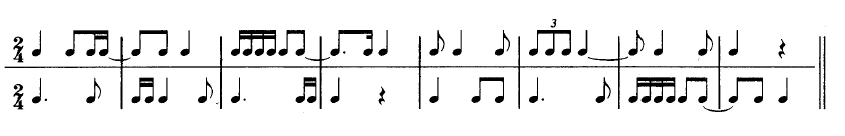 Разборчиво записанную мелодию необходимо сфотографировать и исполнить на фортепиано. Фото и аудио/видеозапись прислать удобным для вас видом связи. Жду ваши шедевры до 30 апреля.Желаю творческих успехов! 